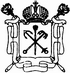 Государственное бюджетное дошкольное образовательное учреждениедетский сад №1Адмиралтейского района Санкт-Петербурга190008, Санкт-Петербург, ул. Канонерская, д. 6-8-10, литер А. Тел. (812) 714-69-65.Приказот 21 февраля 2017 г.								№12-д«О зачислениивоспитанника в ГБДОУ №1Адмиралтейского района СПб»П.1.	Зачислить в первую раннюю группу № 1 (ясли) ГБДОУ № 1 Адмиралтейского района СПб с 01.09.2017 г.:Звонарева Федора, 03.12.2015;Степанова Дмитрия, 26.01.2016;Ставицкую Елизавету, 26.01.2016.Основание: заявление родителя.П.2.	Зачислить в первую младшую группу № 3 (ясли) ГБДОУ № 1 Адмиралтейского района СПб с 01.09.2017 г.:Косолапову Екатерину, 07.03.2015.Основание: заявление родителя.Заведующий ГБДОУ № 1Адмиралтейского района СПб			/О.В. Синченко/